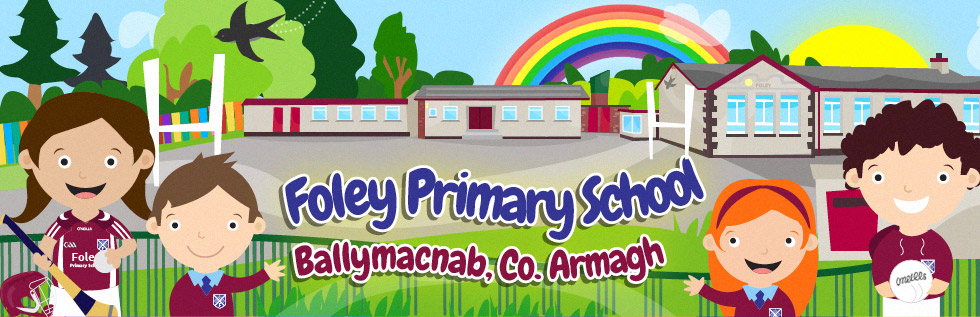 After Schools Sports ClubDear Parents/GuardiansWe are delighted to be able to offer After school’s sports club to the children for the next 5 weeks.  Each class will have one club per week.  Please see table below.If you would like your child to attend, please click the link below and fill out the form.https://forms.office.com/Pages/ResponsePage.aspx?id=-yeCOETeDkaBkAVAK4mNqDyOtQGCB9BDt9ddO4kmQCRUNE0yTzMwSEtTTUVCQzhQVlhFUFQwVkMzUy4uKind Regards,Kieran McCroryClass/ ClubSports clubP1/2Monday 2.00pm-3.00pmP3/4Wednesday 3.00pm – 4.00pmP5/6/7Thursday 3.00pm – 4.00pm